2.Рабочий лист.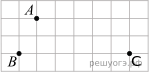 На клетчатой бумаге с размером клетки 1см x 1см отмечены точки А, В и С. Найдите расстояние от точки А до прямой ВС. Ответ выразите в сантиметрах.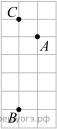 На клетчатой бумаге с размером клетки 1см x 1см отмечены точки А, В и С. Найдите расстояние от точки А до прямой ВС. Ответ выразите в сантиметрах.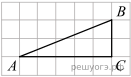 Найдите тангенс угла  A  треугольника  ABC, изображённого на рисунке.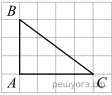 Найдите тангенс угла  C  треугольника  ABC, изображённого на рисунке.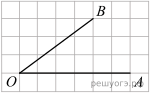 Найдите тангенс угла AOB, изображённого на рисунке.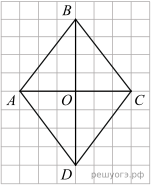 На рисунке изображен ромб ABCD. Используя рисунок, найдите 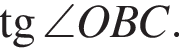 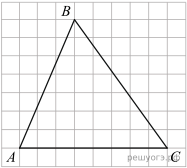 На клетчатой бумаге с размером клетки 1х1 изображён треугольник ABC. Найдите длину его средней линии, параллельной стороне AC.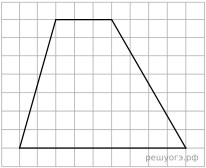 На клетчатой бумаге с размером клетки 1х1 изображена трапеция. Найдите длину её средней линии.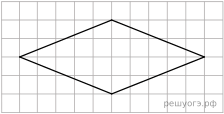 На клетчатой бумаге с размером клетки 1×1 изображён ромб. Найдите длину его большей диагонали.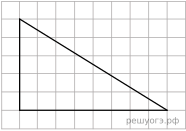 На клетчатой бумаге с размером клетки 1х1 изображён прямоугольный треугольник. Найдите длину его большего катета. .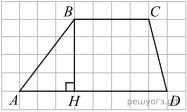 На рисунке изображена трапеция   ABCD. Используя рисунок, найдите  .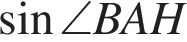 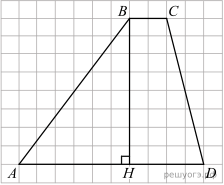 На рисунке изображена трапеция  ABCD. Используя рисунок, найдите  .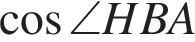 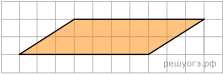 На клетчатой бумаге с размером клетки 1х1 изображён параллелограмм. Найдите его площадь.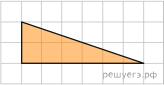 Найдите площадь треугольника, изображенного на клетчатой бумаге с размером клетки 1 см  1 см (см. рис.). Ответ дайте в квадратных сантиметрах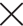 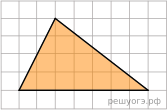 На клетчатой бумаге с размером клетки 1×1 изображён треугольник. Найдите его площадь.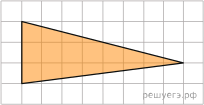 Найдите площадь треугольника, изображенного на клетчатой бумаге с размером клетки 1 см   1 см (см. рис.). Ответ дайте в квадратных сантиметрах.  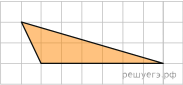 Найдите площадь треугольника, изображенного на клетчатой бумаге с размером клетки 1 см   1 см (см. рис.). Ответ дайте в квадратных сантиметрах.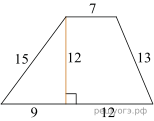 Найдите площадь трапеции, изображенной на рисунке.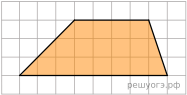 На клетчатой бумаге с размером клетки 1х1 изображена трапеция. Найдите её площадь.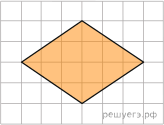 Найдите площадь ромба, изображенного на клетчатой бумаге с размером клетки 1 см  1 см (см. рис.). Ответ дайте в квадратных сантиметрах.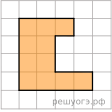 На клетчатой бумаге с размером клетки 1x1 изображена фигура. Найдите её площадь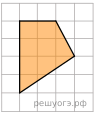 Площадь одной клетки равна 1. Найдите площадь закрашенной фигуры